State of New Mexico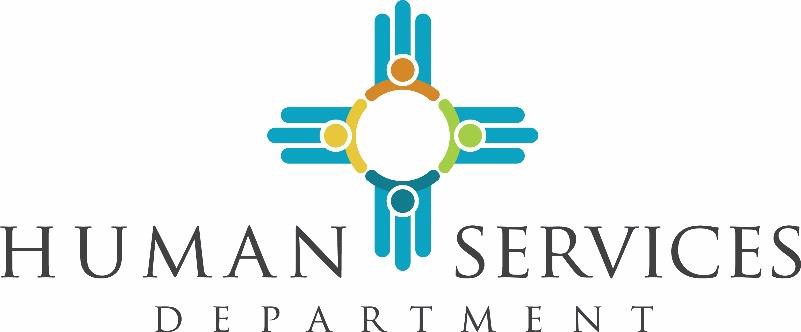 New Mexico Human Services DepartmentRequest for Proposals forManaged Care Organization Contractorsfor Turquoise CareRFP # 23-630-8000-0001Amendment 3 Issued September 21, 2023RFP Issue Date: September 30, 2022NMHSD Request for Proposals # 23-630-8000-0001 is amended as follows: 1. Section 2.1, Procurement ScheduleRevising section 2.1, Procurement Schedule.From: To:Revising Appendix L (Model Contract)From:	Turquoise Care Medicaid Managed Care Request for Proposals
	(RFP# 23-630-8000-0001) Appendix L Model Contract (Issue date 
September 30, 2022)To:	Turquoise Care Medicaid Managed Care Request for Proposals
		(RFP# 23-630-8000-0001) Appendix L Model Contract (Issue date 
		September 21, 2023)Available online at: 
https://www.hsd.state.nm.us/2022-turquoise-care-mco-rfp-procurement-library/Notice of Intent to AwardJanuary 16, 2023Contract NegotiationsJanuary 17 – February 3, 2023CMS Contract Approval Period February 4 – March 4, 2023Signature process (Contractors and State)March 6 – March 21, 2023Contract Award Date March 22, 2023 Protest period – fifteen (15) days from contract award March 23 – April 6, 2023 Submission of Transition Management Agreement April 14, 2023 Transition Management Agreement Effective Date April 14, 2023 Effective Date for Readiness Period (no compensation) April 14, 2023 Readiness Period April 14- Dec. 31, 2023 Go-Live Date January 1, 2024 Notice of Intent to AwardNotice of Intent to AwardAugust 10, 2023August 10, 2023Send Updated Model Contract to PlansSend Updated Model Contract to PlansAugust 31, 2023August 31, 2023Contract NegotiationsContract NegotiationsSeptember 7 - September 28, 2023
MCOs to review and respond by submitting the negotiation template, due 9/18/2023September 7 - September 28, 2023
MCOs to review and respond by submitting the negotiation template, due 9/18/2023CMS Contract Approval PeriodCMS Contract Approval PeriodSeptember 29, 2023(Submit Model Contract to CMS for approval)September 29, 2023(Submit Model Contract to CMS for approval)Signature process (Contractors and State)Signature process (Contractors and State)September 29, 2023 - October 13, 2023September 29, 2023 - October 13, 2023ANTICIPATED Contract Award DateANTICIPATED Contract Award DateOctober 16, 2023October 16, 2023Protest period – fifteen (15) days from contract awardProtest period – fifteen (15) days from contract awardOctober 17, 2023 - October 30, 2023October 17, 2023 - October 30, 2023Submission of Transition Management AgreementSubmission of Transition Management AgreementOctober 17, 2023October 17, 2023Transition Management Agreement Effective DateTransition Management Agreement Effective DateOctober 17, 2023October 17, 2023Effective Date for Readiness Period (no compensation)Effective Date for Readiness Period (no compensation)October 17, 2023October 17, 2023Readiness PeriodReadiness PeriodOctober 17, 2023 - June 30, 2024October 17, 2023 - June 30, 2024Go-Live DateGo-Live DateJuly 1, 2024July 1, 2024